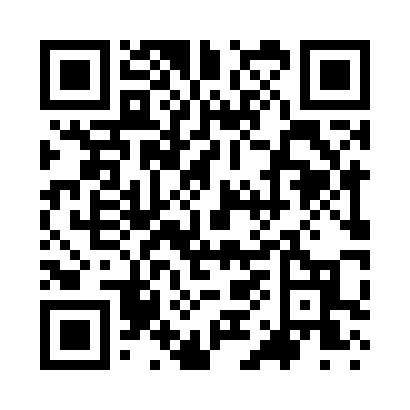 Prayer times for Addy, Washington, USAWed 1 May 2024 - Fri 31 May 2024High Latitude Method: Angle Based RulePrayer Calculation Method: Islamic Society of North AmericaAsar Calculation Method: ShafiPrayer times provided by https://www.salahtimes.comDateDayFajrSunriseDhuhrAsrMaghribIsha1Wed3:475:3112:484:488:069:512Thu3:445:2912:484:498:089:533Fri3:425:2812:484:508:099:554Sat3:405:2612:484:508:119:585Sun3:375:2512:484:518:1210:006Mon3:355:2312:484:518:1310:027Tue3:335:2212:484:528:1510:048Wed3:315:2012:484:528:1610:069Thu3:285:1912:484:538:1810:0910Fri3:265:1712:484:538:1910:1111Sat3:245:1612:484:548:2010:1312Sun3:225:1412:484:548:2210:1513Mon3:195:1312:484:558:2310:1714Tue3:175:1212:484:558:2410:1915Wed3:155:1012:484:568:2610:2216Thu3:135:0912:484:568:2710:2417Fri3:115:0812:484:578:2810:2618Sat3:095:0712:484:578:2910:2819Sun3:075:0612:484:588:3110:3020Mon3:055:0512:484:588:3210:3221Tue3:035:0312:484:598:3310:3522Wed3:015:0212:484:598:3410:3723Thu2:595:0112:484:598:3610:3924Fri2:575:0012:485:008:3710:4125Sat2:554:5912:485:008:3810:4326Sun2:544:5912:495:018:3910:4427Mon2:534:5812:495:018:4010:4428Tue2:534:5712:495:028:4110:4529Wed2:534:5612:495:028:4210:4630Thu2:524:5512:495:028:4310:4631Fri2:524:5512:495:038:4410:47